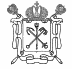 ПРАВИТЕЛЬСТВО САНКТ-ПЕТЕРБУРГААДМИНИСТРАЦИЯ МОСКОВСКОГО РАЙОНА САНКТ-ПЕТЕРБУРГАГосударственное бюджетное дошкольное образовательное учреждение детский сад №19 комбинированного вида Московского района Санкт-ПетербургаПОЛОЖЕНИЕО СООТНОШЕНИИ УЧЕБНОЙ (ПРЕПОДАВАТЕЛЬСКОЙ) ИДРУГОЙ ПЕДАГОГИЧЕСКОЙ РАБОТЫ В ПРЕДЕЛАХ РАБОЧЕЙ НЕДЕЛИ ПЕДАГОГИЧЕСКИХ РАБОТНИКОВ Санкт-Петербург2015г.ПОЛОЖЕНИЕО СООТНОШЕНИИ УЧЕБНОЙ (ПРЕПОДАВАТЕЛЬСКОЙ) И ДРУГОЙ ПЕДАГОГИЧЕСКОЙ РАБОТЫ В ПРЕДЕЛАХ РАБОЧЕЙ НЕДЕЛИ ПЕДАГОГИЧЕСКИХ РАБОТНИКОВГосударственного бюджетного дошкольного образовательного учреждения детский сад № 19 комбинированного вида Московского района Санкт-ПетербургаI. Общее положение 1.1. Настоящее Положение о соотношении учебной (преподавательской) и другой педагогической работы в пределах рабочей недели педагогических работников (далее - Положение) Государственного бюджетного дошкольного образовательного учреждения детский сад № 19 комбинированного вида Московского района Санкт - Петербурга (далее – Учреждение), регламентирует в соответствии с частью 6 статьи 47 Федерального закона от 29.12.2012 № 273-ФЗ «Об образовании в Российской Федерации», приказа Министерства образования и науки Российской Федерации от 24 декабря 2010г. № 2075 «О продолжительности рабочего времени (норме часов педагогической работы за ставку заработной платы) педагогических работников», Трудового кодекса РФ, приказе Минобрнауки РФ от 27.03.2006г. № 69 «Об особенностях режима рабочего времени и времени отдыха педагогических и иных работников образовательных учреждений» и иных нормативно – правовых документов соотношение учебной (преподавательской) и другой педагогической работы в пределах рабочей недели, учебного года с учетом количества часов по учебному плану, специальности и квалификации педагогических работников Учреждения. 1.2. Действие Положения распространяется на педагогических работников Учреждения: воспитатель, музыкальный руководитель, педагог-психолог, учитель-логопед, инструктор по физической культуре, педагог дополнительного образования, старший воспитатель. 1.3. Во всем, что по каким-то причинам осталось неурегулированным данным Положением, или его нормы войдут в противоречие с федеральным законодательством, то работодатель и педагогические работники применяют соответствующие нормы законодательства Российской Федерации. 1.4. Режим рабочего времени и времени отдыха педагогических работников Учреждения, осуществляющих образовательную деятельность, определяется коллективным договором, правилами внутреннего трудового распорядка, трудовым договором, графиками работы, расписанием непосредственно образовательной деятельности и иными нормативно-правовыми актами в соответствии с требованиями трудового законодательства и с учетом особенностей, установленных федеральным органом исполнительной власти, осуществляющим функции по выработке государственной политики и нормативно-правовому регулированию в сфере образования. 2. Структура рабочего времени педагогических работников 2.1. В рабочее время педагогических работников в зависимости от занимаемой должности включается учебная (преподавательская), воспитательная работа, индивидуальная работа с воспитанниками, научная, творческая и исследовательская работа, а также другая педагогическая работа, предусмотренная трудовыми (должностными) обязанностями и индивидуальным планом, - методическая, подготовительная, организационная, диагностическая работа, работа по ведению мониторинга, работа, предусмотренная планами воспитательных, физкультурно-оздоровительных, спортивных, творческих и иных мероприятий, проводимых с воспитанниками. Конкретные трудовые (должностные) обязанности педагогических работников определяются их трудовыми договорами и должностными инструкциями. 2.2. Продолжительность рабочего времени (норма часов педагогической работы за ставку заработной платы) для педагогических работников устанавливается исходя из сокращенной продолжительности рабочего времени не более 36 часов в неделю. Режим 36-часовой рабочей недели воспитателям обеспечивается путем ежедневной работы двух воспитателей по 7 часов 12 мин в день для каждого воспитателя при 5-ти дневной рабочей неделе. 2.3. Нормы часов педагогической работы непосредственно осуществляющих образовательный процесс за оклад (должностной оклад), ставку заработной платы, (нормируемая часть рабочего времени) установлены: за 18 часов в неделю - педагогам дополнительного образования; Выполнение педагогической работы педагогическими работниками, указанными в настоящем пункте, характеризуется наличием установленных норм времени только для выполнения педагогической работы, связанной с непосредственной преподавательской работой с детьми. Нормируемая часть рабочего времени, определяется в астрономических часах. Выполнение другой части педагогической работы педагогическими работниками, осуществляется в течение рабочего времени, которое не конкретизировано по количеству часов. 2.4. Ненормируемая часть рабочего времени. 2.4.1. Другая часть педагогической работы указанных работников, которая не конкретизирована по количеству часов, вытекает из их должностных обязанностей, предусмотренных уставом Учреждения и правилами внутреннего трудового распорядка и регулируется графиками и планами работы, в том числе личными планами педагогического работника, и может быть связана с: а) выполнением обязанностей, связанных с участием в работе педагогических, методических советов, с работой по проведению родительских собраний, консультаций, оздоровительных, воспитательных и других мероприятий, предусмотренных образовательной программой; б) временем, затрачиваемым непосредственно на подготовку к работе по обучению и воспитанию воспитанников, изучению их индивидуальных способностей, интересов и склонностей, а также их семейных обстоятельств и жилищно-бытовых условий; в) выполнением дополнительно возложенных на педагогических работников обязанностей, непосредственно связанных с образовательным процессом, выполнение которых регулируется графиками и планами работы, в том числе личными планами педагогического работника, с соответствующей дополнительной оплатой труда в форме компенсационных выплат. 2.5. Нормы часов педагогической работы за оклад (должностной оклад), ставку заработной платы других педагогических работников установлены: за 20 часов педагогической работы в неделю - учителям-логопедам; за 24 часа педагогической работы в неделю - музыкальным руководителям; за 30 часов педагогической работы в неделю - инструкторам по физической культуре; за 36 часов педагогической работы в неделю - воспитателям дошкольного образовательного учреждения; старшим воспитателям; за 36 часов педагогической работы в неделю - педагогам – психологам из них:  за 18 часов в неделю непосредственной работы с детьми,  за 18 часов в неделю другой педагогической работы. 2.6. За педагогическую работу, выполняемую с согласия педагогических работников, сверх установленной нормы часов за ставку заработной платы указанных в пункте 2.5., производится дополнительная оплата соответственно получаемой ставке заработной платы в одинарном размере. 2.7. Режим рабочего времени педагогических работников, которым не может быть обеспечена полная учебная нагрузка и гарантируется выплата ставки заработной платы в полном размере в случаях, предусмотренных приказом Министерства образования и науки РФ от 24.12.2010 г. № 2075 «О продолжительности рабочего времени (норме часов педагогической работы за ставку заработной платы) педагогических работников», определяется с учетом их догрузки до установленной нормы часов другой педагогической работой. 2.8. Конкретная продолжительность учебных занятий, а также перерывов (перемен) между ними предусматривается с учетом СанПиН 2.4.1.3049-13 "Санитарно эпидемиологические требования к устройству, содержанию и организации режима работы дошкольных образовательных организаций". Выполнение преподавательской работы регулируется расписанием учебных занятий. 2.9. Другая, ненормируемая часть педагогической работы, требующая затрат рабочего времени, которое не конкретизировано по количеству часов, вытекает из их должностных обязанностей, предусмотренных Уставом, Правилами внутреннего трудового распорядка Учреждения, тарифно-квалификационными (квалификационными) характеристиками, и регулируется графиками и планами работы, в т.ч. личными планами (циклограммами) педагогического работника, и включает:  выполнение обязанностей, связанных с участием в работе педагогического, методического советов, с работой по проведению родительских собраний, консультаций, оздоровительных, воспитательных и других мероприятий, предусмотренных основной образовательной программой;  повышение квалификации, самообразование, научно-методическая деятельность, подготовка к занятиям;  организацию и проведение утренников, праздников, развлечений в соответствии с годовым планом работы;  время, затрачиваемое непосредственно на подготовку к работе по обучению и воспитанию детей, изучению их индивидуальных способностей, интересов и склонностей, а также их семейных обстоятельств и жилищно-бытовых условий; Соотношение другой педагогической работы по отношению к учебной не должно быть больше 1:1 от норм рабочего времени педагога в пределах рабочей недели за ставку заработной платы. 2.10. При составлении графиков работы педагогических работников перерывы в рабочем времени, не связанные с отдыхом и приемом работниками пищи, не допускаются, за исключением случаев, предусмотренных настоящим Положением. 2.11.При составлении расписаний учебных занятий педагогов дополнительного образования, необходимо исключать нерациональные затраты времени, чтобы не нарушалась их непрерывная последовательность и не образовывались длительные перерывы (так называемые "окна") продолжительностью более 2-х часов, которые в отличие от коротких перерывов (перемен) между каждым учебным занятием, установленных для воспитанников, рабочим временем педагогических работников не являются. 2.12. Периоды отмены образовательной деятельности для воспитанников по санитарно-эпидемиологическим, климатическим и другим основаниям являются рабочим временем педагогических и других работников Учреждения. В такие периоды педагогические работники привлекаются к учебно-воспитательной, методической, организационной работе на основании приказа по Учреждению. 3. Определение учебной нагрузки педагогическим работникам 3.1. Объем учебной нагрузки педагогическим работникам устанавливается, исходя из количества часов по учебному плану и программам, обеспеченности кадрами, других конкретных условий в Учреждении. Учебная нагрузка педагогического работника, оговариваемая в трудовом договоре, должна соответствовать требованиям законодательства РФ. 3.2. Объем учебной нагрузки педагогических работников больше или меньше нормы часов за должностной оклад устанавливается только с их письменного согласия. 3.3. Преподавательская работа в том же Учреждении для педагогических работников совместительством не считается. 3.4. Учебная нагрузка педагогических работников, находящихся к началу учебного года в отпуске по уходу за ребенком до достижения им возраста 3 лет либо ином отпуске, устанавливается при распределении ее на очередной учебный год на общих основаниях и передается на этот период для выполнения другими педагогическим работникам. 3.5. Тарификация педагогических работников производится 1 раз в год в сентябре текущего учебного года. В апреле текущего учебного года может проводиться предварительная тарификация на следующий учебный год в целях повышения качества расстановки кадров и обеспечения кадровой политики. При невыполнении по независящим от педагогического работника причинам объема установленной учебной нагрузки, уменьшение заработной платы не производится. 4. Распределение рабочего времени воспитателей 4.1.Воспитатель, исполняющий педагогическую работу в пределах рабочей недели на 1 ставку заработной платы, выполняет должностные функции в первую и вторую половину дня через день. 4.2. Для воспитателей введен суммированный учет рабочего времени, с отчетным периодом 1 месяц. Режим работы воспитателей, работающих на 1 ставку заработной платы при режиме работы 36-часов, 5 дней в неделю, распределяется следующим образом:  первая смена (первая половина дня) – с 7.00 ч. до 14.12ч.;  вторая смена (вторая половина дня) – с 11.48ч. до 19.00 ч. 4.3. Во время исполнения должностных обязанностей в первую смену (первую половину дня) воспитатель:  осуществляет деятельность в соответствии с графиком проветривания, индивидуальную работу с воспитанниками в соответствии с календарным и перспективным планами, а также планами работы узких специалистов;  организует и осуществляет утренний фильтр при приеме воспитанников в учреждение, проводит беседы с родителями (законными представителями) о состоянии здоровья воспитанников;  организует работу дежурных воспитанников по уголку природы, столовой, учебной деятельности;  предлагает дидактические, настольно-печатные и сюжетно-ролевые игры воспитанникам для совместной и самостоятельной деятельности;  проводит утреннюю гимнастику с элементами дыхательной и артикуляционной гимнастик, соблюдение маркировки полотенец при умывании,  осуществляет воспитание культурно-гигиенических навыков во время приема пищи,  организует учебную деятельность в соответствие с расписанием непосредственно образовательной деятельности, утвержденным руководителем учреждения;  обеспечивает выход воспитанников на прогулку в строгом соответствии с режимом дня, утвержденном руководителем для данной возрастной группы;  обеспечивает организацию и проведение игровой, познавательной, исследовательской, оздоровительной деятельности воспитанников на прогулке (все составляющие части прогулки), их безопасность;  обеспечивает воспитание культурно-гигиенических навыков при приеме пищи воспитанниками в режиме дня, выдачу и доведение до воспитанников нормы 1,2,3 блюд, в младших группах докармливает;  обеспечивает спокойный переход воспитанников к дневному сну и порядок в группе для передачи группы воспитанников второму сменному воспитателю, использует в спальне записи звуков природы, тихой релаксирующей музыки, рассказывание (чтение) сказок; 4.4. Во время работы во вторую смену (вторую половину дня) воспитатель:  осуществляет прием группы от первого воспитателя: сверяет количество воспитанников по табелю посещаемости, состояние их здоровья; успешность воспитанников в освоении основной образовательной программы, реализуемой в учреждении; результатах проведенной индивидуальной работы с воспитанниками, в том числе и с детьми, имеющими ограниченные возможности здоровья; организацию работы с родителями; состояние групповых помещений;  обеспечивает условия для полноценного дневного сна воспитанников;  осуществляет работу с документацией группы, разработку конспектов и подготовку к непосредственной образовательной деятельности во вторую половину дня или на следующий рабочий день, готовит атрибуты, демонстрационный и раздаточный материал к образовательной деятельности, готовит консультации для родителей; готовится к методическим мероприятиям в соответствии с учебным годовым планом на текущий год;  проводит плавный подъем воспитанников после дневного сна;  проводит комплекс закаливающих мероприятий в соответствии с программой Учреждения; организует культурно-гигиенические мероприятия после дневного сна, полдник;  организует хозяйственно-бытовой труд воспитанников, трудовую деятельность в уголке природы в соответствии с возрастом и пр.;  обеспечивает выход воспитанников на вечернюю прогулку в соответствии с режимом дня;  обеспечивает организацию и проведение игровой, познавательной, исследовательской, оздоровительной деятельности воспитанников на прогулке (все составляющие части прогулки), их безопасность;  обеспечивает воспитание культурно-гигиенических навыков при вечернем приеме пищи воспитанниками в режиме дня, выдачу и доведение до воспитанников нормы блюд, в младших группах докармливает;  организует консультативную работу с родителями по индивидуальному развитию ребенка, динамике его развития, организует просветительскую работу по привитию педагогической культуры родителям;  обеспечивает индивидуальную работу с воспитанниками по всем направлениям деятельности, в соответствие с календарным планированием. 4.5. Во время исполнения должностных обязанностей с 11.48ч. до 14.12ч. оба воспитателя:  участвуют в консультациях со специалистами учреждения по плану взаимодействия;  принимают участие в заседаниях педагогического совета учреждения, семинарах, педагогических часах в соответствии с учебным планом работы Учреждения и пр.;  оформляют выставки детских работ, с указанием темы работы, цели и даты проведения;  готовят дидактические материалы для совершенствования предметно-развивающей среды группы и дошкольного учреждения;  моют игрушки, сортируют игровой материал, проводят уборку в уголке природы, и других развивающих центрах. 4.6. Режим работы воспитателя фиксируется в трудовом договоре, при изменении режима работы – в дополнительном соглашении к трудовому договору. 5. Права педагогических работников Педагогические работники имеют право на: 5.1 свободу преподавания, свободное выражение своего мнения, свободу от вмешательства в профессиональную деятельность; 5.2 свободу выбора и использования педагогически обоснованных форм, средств, методов обучения и воспитания; 5.3 право на творческую инициативу, разработку и применение авторских программ и методов обучения и воспитания в пределах реализуемой образовательной программы, отдельного учебного предмета, курса, дисциплины (модуля); 5.4 право на выбор учебных и методических пособий, материалов и иных средств обучения и воспитания в соответствии с образовательной программой и в порядке, установленном законодательством об образовании; 5.5 право на участие в разработке образовательных программ, в том числе учебных планов, календарных учебных графиков, рабочих учебных предметов, курсов, дисциплин (модулей), методических материалов и иных компонентов образовательных программ; 5.6 право на осуществление научной, научно-технической, творческой, исследовательской деятельности, участие в экспериментальной и международной деятельности, разработках и во внедрении инноваций 5.7 право на бесплатное пользование библиотеками и информационными ресурсами, а также доступ в порядке, установленном «Положением о порядке доступа педагогических работников к информационно – телекоммуникационным сетям и базам данных, учебным и методическим материалам, материально – техническим средствам обеспечения образовательной деятельности в государственном бюджетном дошкольном образовательном учреждении детском саду № 19 комбинированного вида Московского района Санкт-Петербурга, необходимым для качественного осуществления педагогической, научной или исследовательской деятельности в Учреждении, осуществляющей образовательную деятельность; 5.8 право на участие в управлении образовательного Учреждения, в том числе в коллегиальных органах управления, в порядке, установленном уставом Учреждения; 5.9 право на участие в обсуждении вопросов, относящихся к деятельности образовательного Учреждения, в том числе через органы управления и общественные организации; 5.10 право на объединение в общественные профессиональные организации в формах и в порядке, которые установлены законодательством Российской Федерации; 5.11 право на обращение в комиссию по урегулированию споров между участниками образовательных отношений; 5.12 право на защиту профессиональной чести и достоинства, на справедливое и объективное расследование нарушения норм профессиональной этики педагогических работников. 6. Педагогические работники имеют следующие трудовые права и социальные гарантии: 6.1 право на сокращенную продолжительность рабочего времени; 6.2 право на повышение уровня профессиональной квалификации по профилю педагогической деятельности не реже чем один раз в три года; 6.3 право на ежегодный основной удлиненный оплачиваемый отпуск, продолжительность которого определяется Правительством Российской Федерации, Коллективным договором Учреждения; 6.4 право на длительный отпуск сроком до одного года не реже чем через каждые десять лет непрерывной педагогической работы в порядке, установленном федеральным органом исполнительной власти, осуществляющим функции по выработке государственной политики и нормативно-правовому регулированию в сфере образования;6.5 право на досрочное назначение трудовой пенсии по старости  в порядке, установленном законодательством Российской Федерации; 6.6 право на получение жилья по программе Правительства Санкт-Петербурга «Жилье работникам бюджетной сферы»; 6.7 иные трудовые права, меры социальной поддержки, установленные федеральными законами и законодательными актами субъектов Российской Федерации.7. Ответственность педагогических работников7.1. Педагогические работники несут ответственность за неисполнение или ненадлежащее исполнение возложенных на них обязанностей в порядке и в случаях, которые установлены федеральными законами. Неисполнение или ненадлежащее исполнение педагогическими работниками обязанностей, предусмотренных пунктом 2 и 4 настоящего положения, учитывается при прохождении ими аттестации.ПРИНЯТО                                                                               Общим собранием работников ГБДОУ детский сад № 19 Протокол № 1 от 28.08.2015                                                    УТВЕРЖДЕНО Заведующий ГБДОУ детский сад № 19                                                                                      ____________ В.В.СифороваПриказ № 44-Д от 28.08.2015                         